     KVĚTEN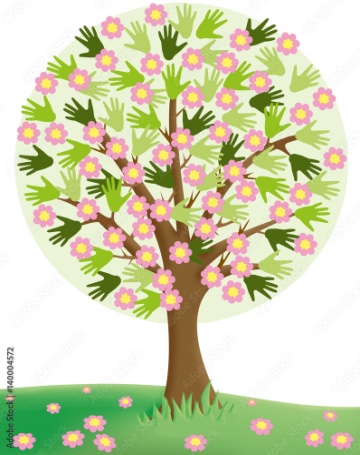 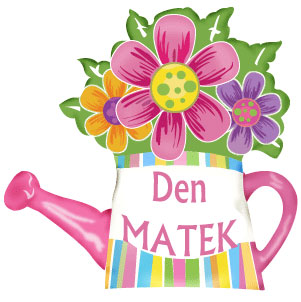  2. - 5.5.  	Jak se žije na vesnici a ve městě - Vytvářet vazby ke své rodině a místu kde žiju
- Jak se žije ve městě a na vesnici
- Moje adresa
- Česká republika – jak vypadá na mapě, hlavní město, památky, znak, vlajka9. - 13.5. 	Moje rodina - maminka má svátek- Uvědomění si významu rodiny
- Rodina – členové, role, povinnosti a záliby naší rodiny
- Připomenutí květnového svátku matek
- Rozhovory o mamince- Výroba dárečků, písničky, básničky10. 5.	 	Školní výlet do Takonína      	 - Cesta pohádkovou říší s šaškem v Pěnkavově dvoře
       	 -  Pohádka „ Jak se šašek stal rytířem“17. 5 .		Zápis do MŠ16. - 20.5. 	Indiánský týden- Seznámení s životem jiných kultur
- Aktivity s indiánskými tématy
- Bubnování, výtvarné činnosti, tanec   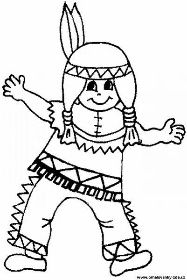 23. - 27.5.  	Putování vesmírem
     	 - Poznávat tajemství vesmíru
      	- Získávat základní poznatky o Zemi, planetách, Měsíci, Slunci,
               sestavování souhvězdí
      	- Poznávání technického prostředí „Hra na kosmonauty“
      	- Pořady o vesmíru , encyklopedie
      	- Výtvarné činnosti „raketa“  